             Пенсионный фонд Российской Федерации 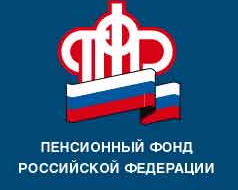                                  информируетДоставка пенсии в праздничные дни ноябряВ целях обеспечения условий доставки пенсий и иных социальных выплат                 в ноябре 2019 года через УФПС Тверской области, Отделением ПФР                               по  Тверской области согласован график доставки пенсий. Так, пенсии и другие социальные выплаты можно получить:- в городских отделениях почтовой связи:2-го ноября – за 3, 4 ноября; - в отделениях почтовой связи с режимом работы «понедельник, среда, пятница»:1-го ноября – за 3, 4, 5 ноября; - в отделениях почтовой связи с режимом работы «вторник, четверг, суббота»:2-го ноября – за 3, 4 ноября.                                                                                                                 УПФР в г. Вышнем Волочке                                                                         и  Вышневолоцком  районе                                                                       Тверской области (межрайонное) 